PARA PODER INGRESAR A LA PLATAFORMA (SIA) CON EL NAVEGADOR FIREFOX.Si al momento de ingresar a la plataforma del (SIA) con el navegador Firefox le aparece un mensaje de instalación del Silverlight como aparece en la pantalla debe hacer lo siguiente.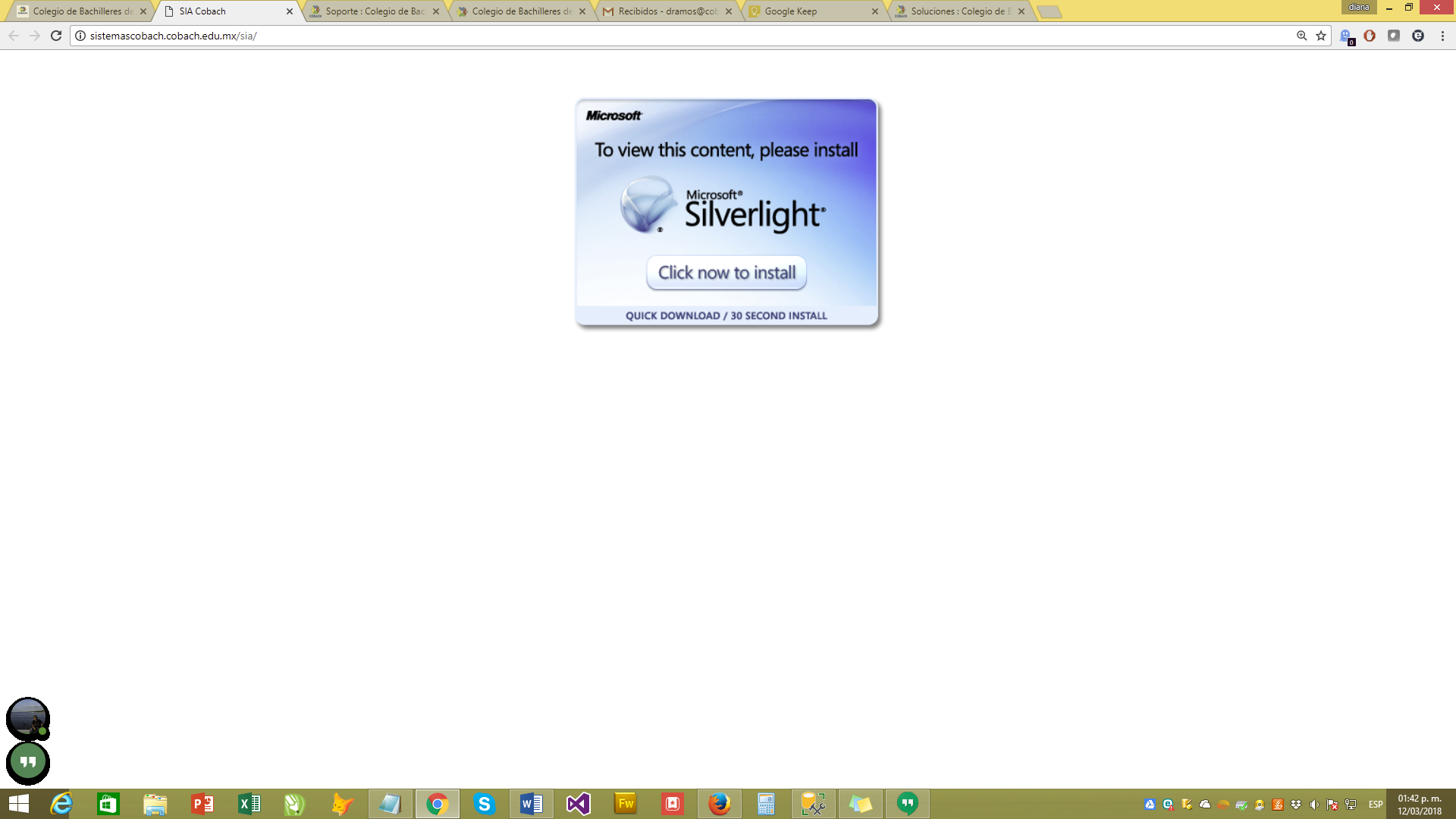 1.- INGRESAR A DIVERSOS SISTEMAS DEL COBACH.En la página principal del Cobach www.cobach.edu.mx dar clic en el apartado de sistemas. 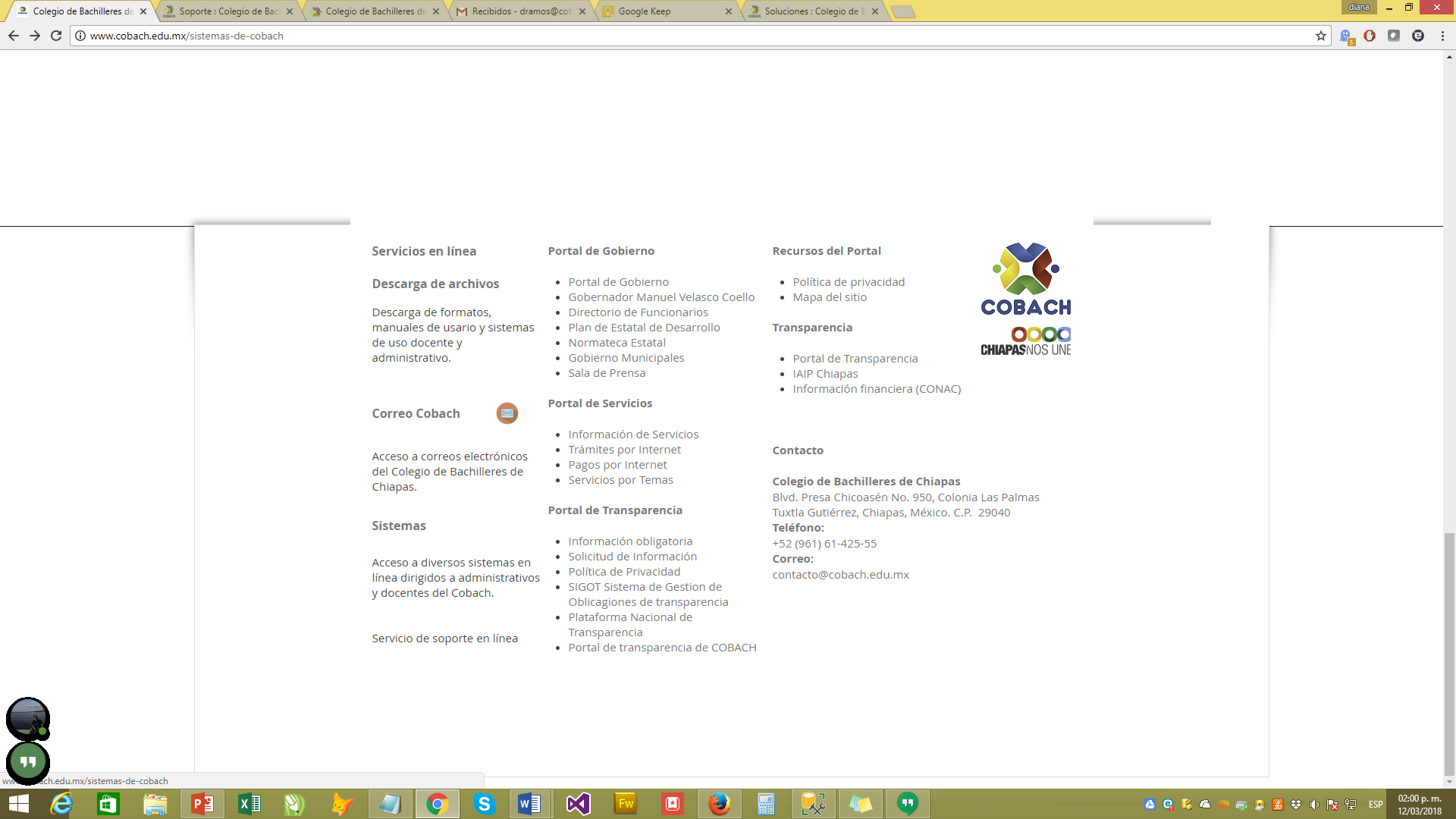 Al momento de ingresar muestra una lista de sistemas y en la parte final dice ‘si tienes problemas con Silverlight en el navegador Firefox descargue’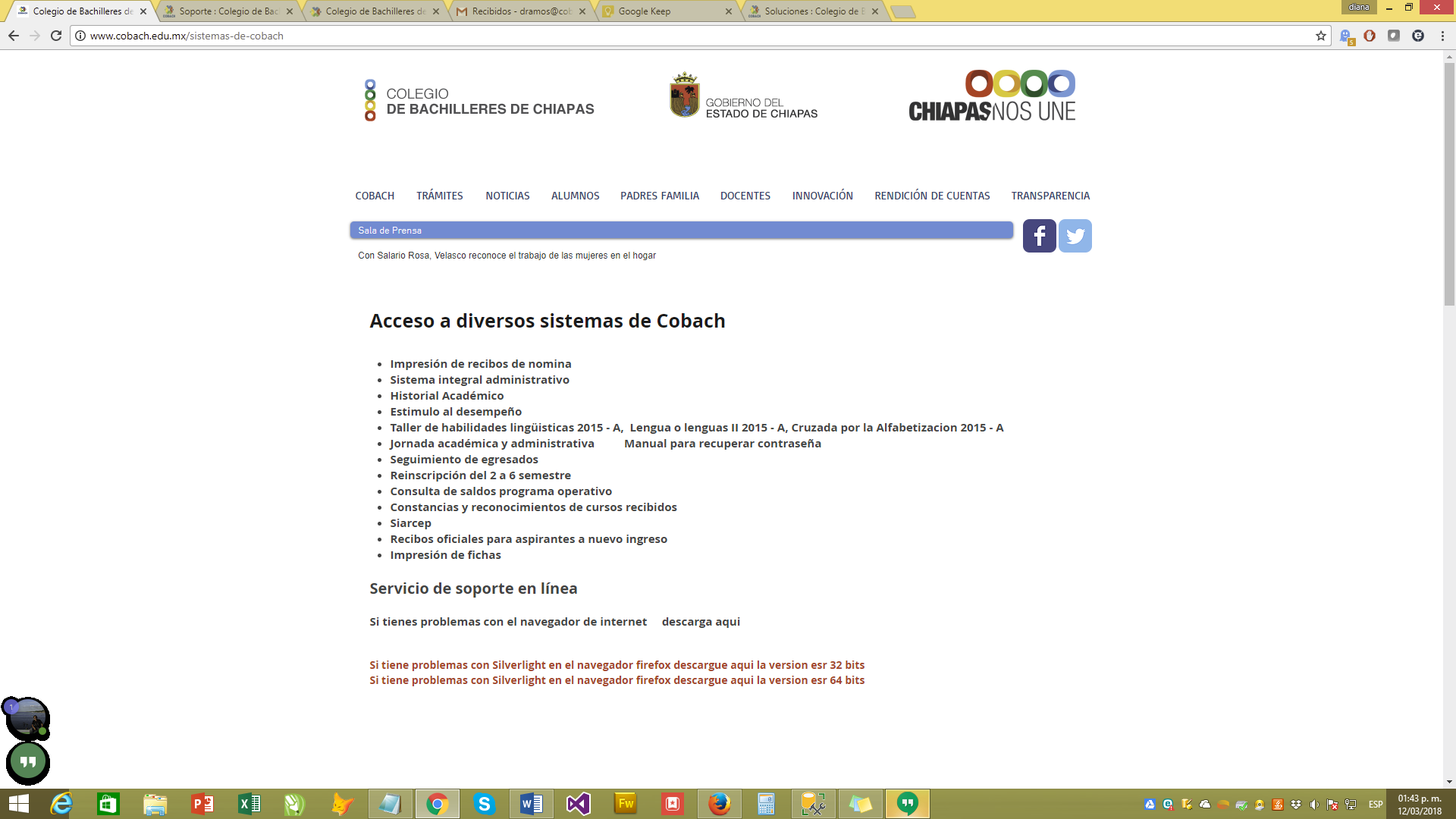 Descargue la versión que le corresponda dependiendo de cuantos bits cuente el Sistema Operativo que tiene instalado en su equipo.Para saber de cuantos Bits, dar clic derecho sobre el icono de equipo que se encuentra en  el escritorio del Windows o bien presionando la tecla Windows + Tecla pausa.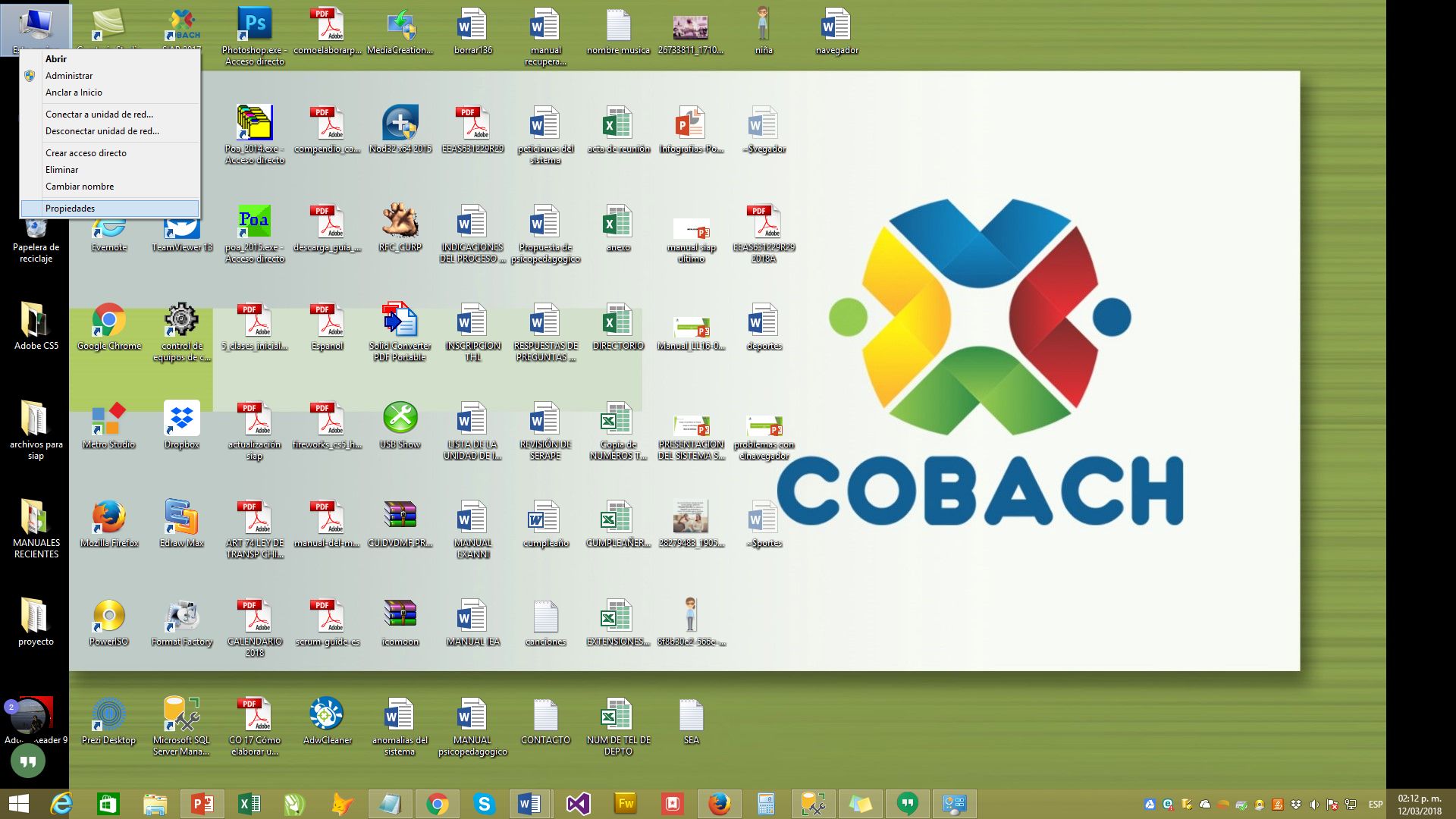 Al dar clic aparecerá la siguiente ventana.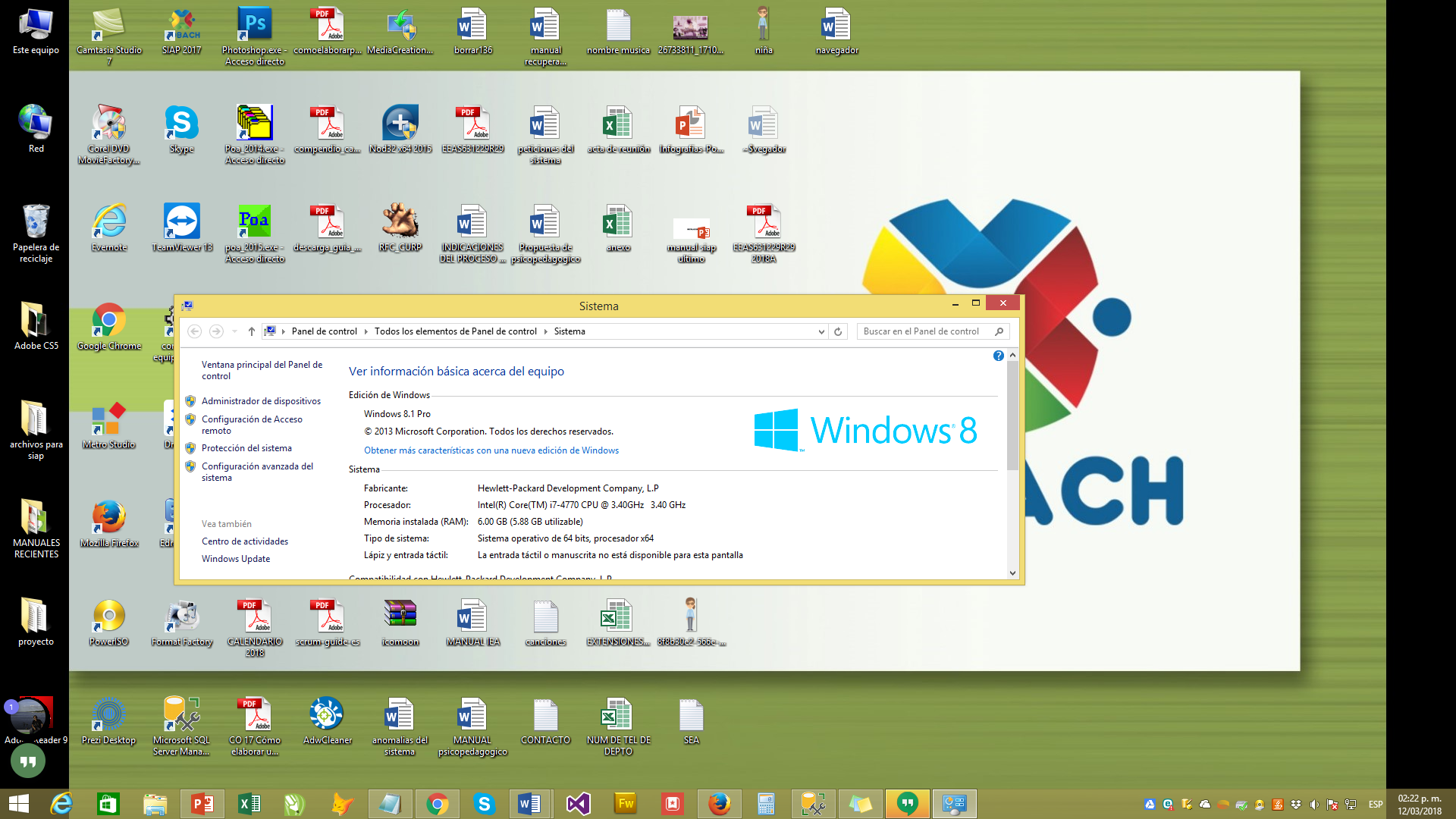 Después de haber descargado la versión hay que guardar el archivo y después desinstalar de Panel de Control el Firefox que tiene instalado en su equipo. Hay que ingresar a Panel de Control-Programas y características.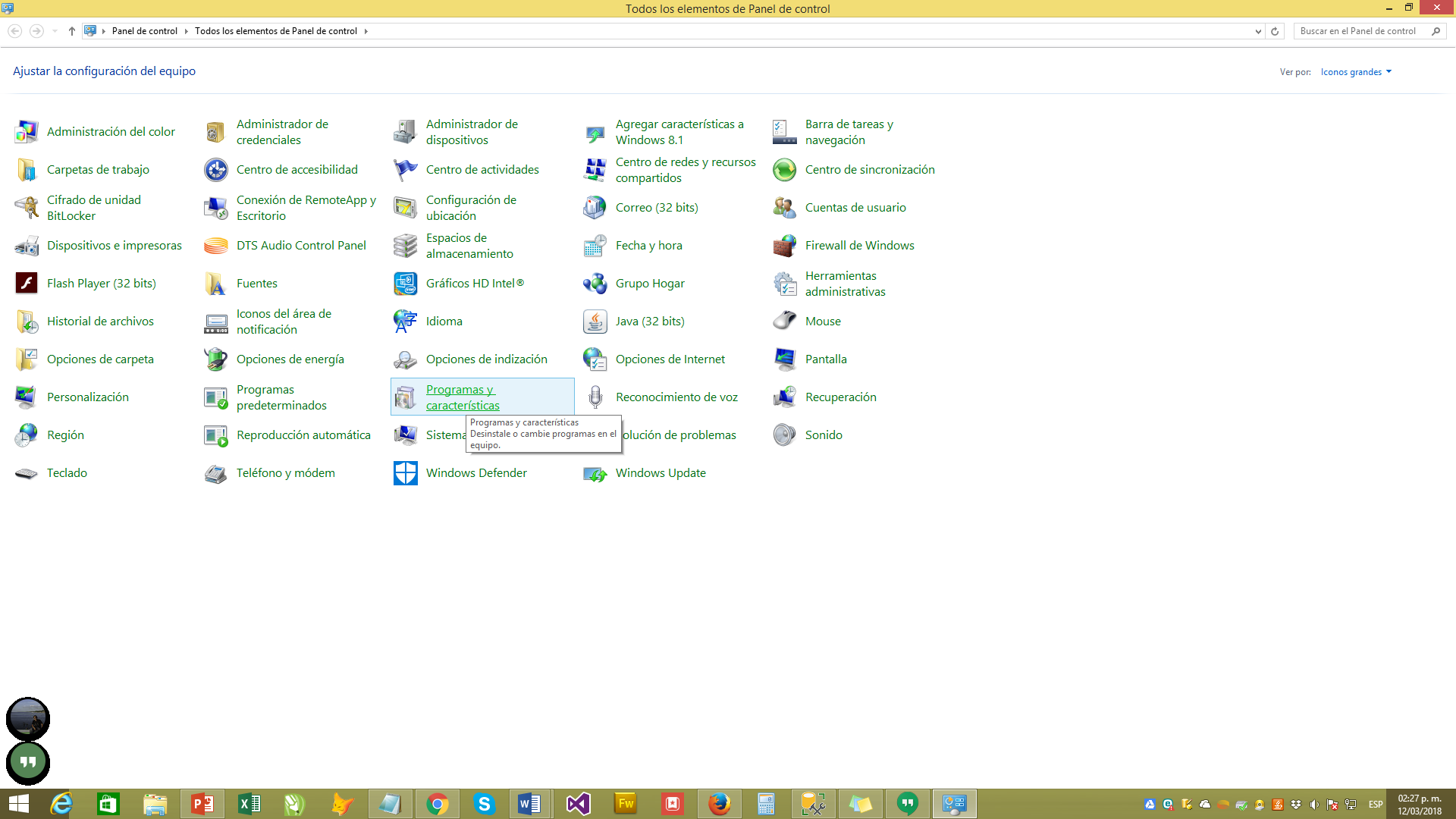 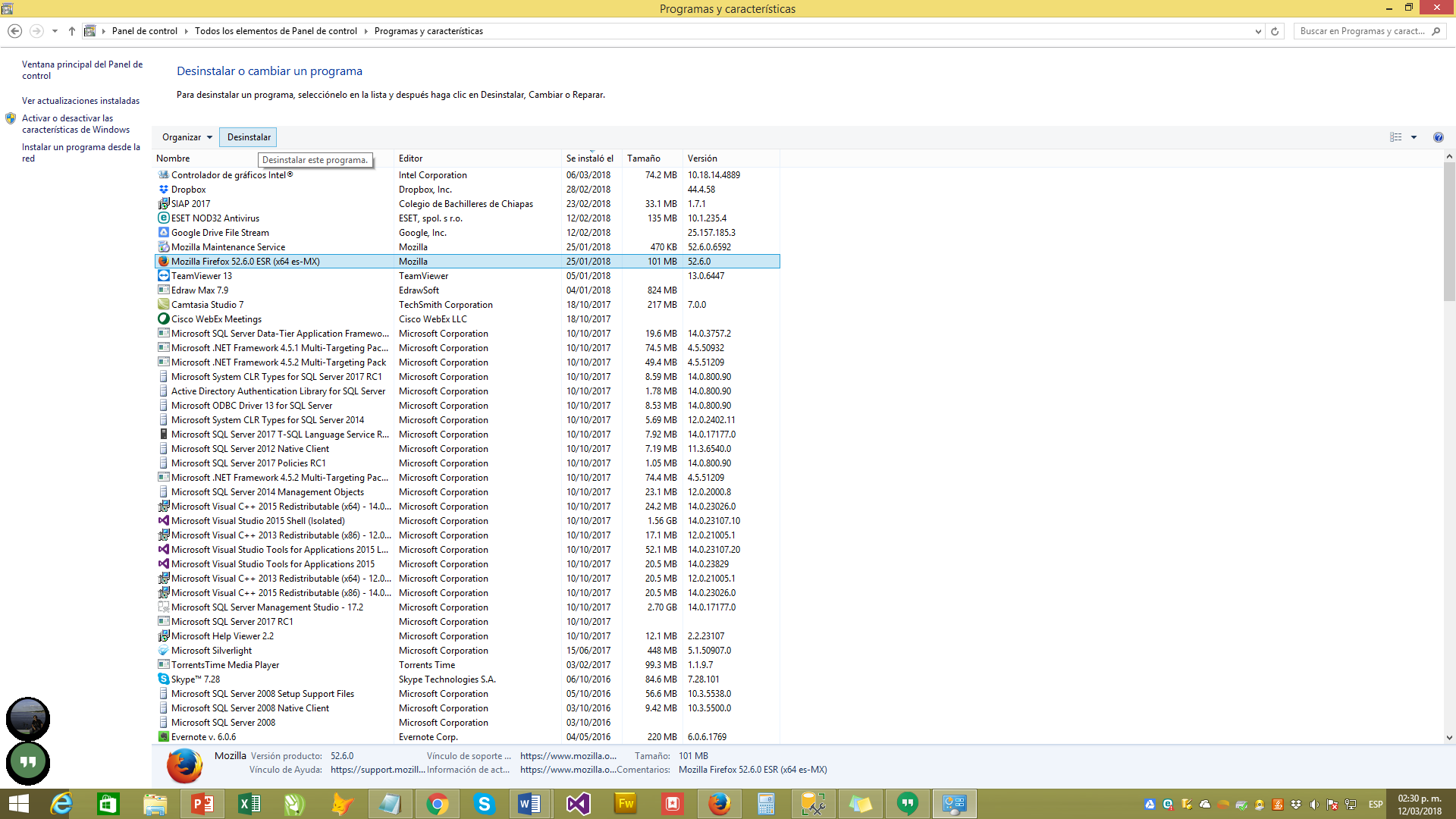 Al terminar de desinstalar hay que abrir el archivo guardado para ejecutar la versión que descargó y se prosigue a realizar la instalación de la nueva versión dando clic en el botón ‘siguiente’.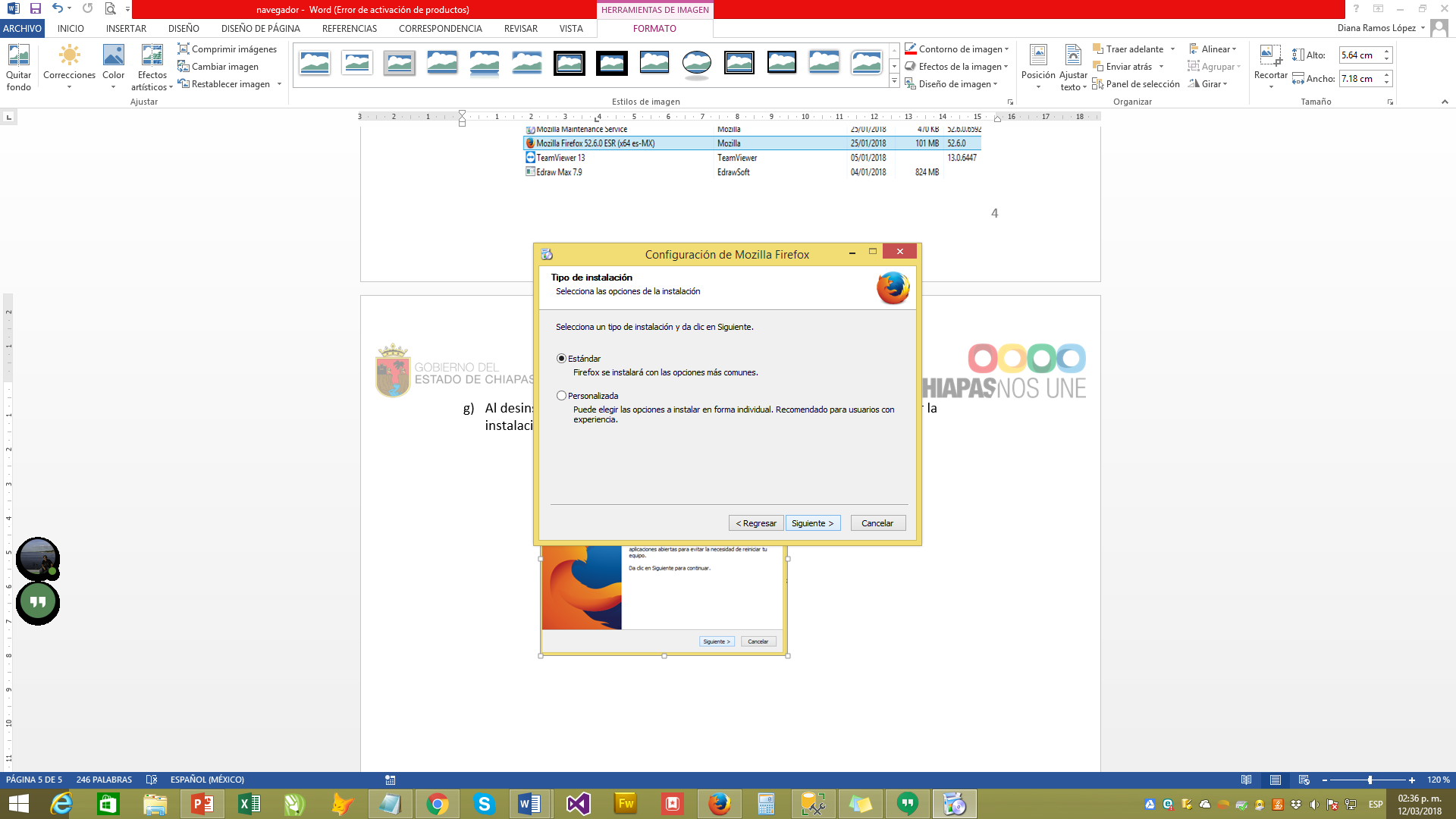 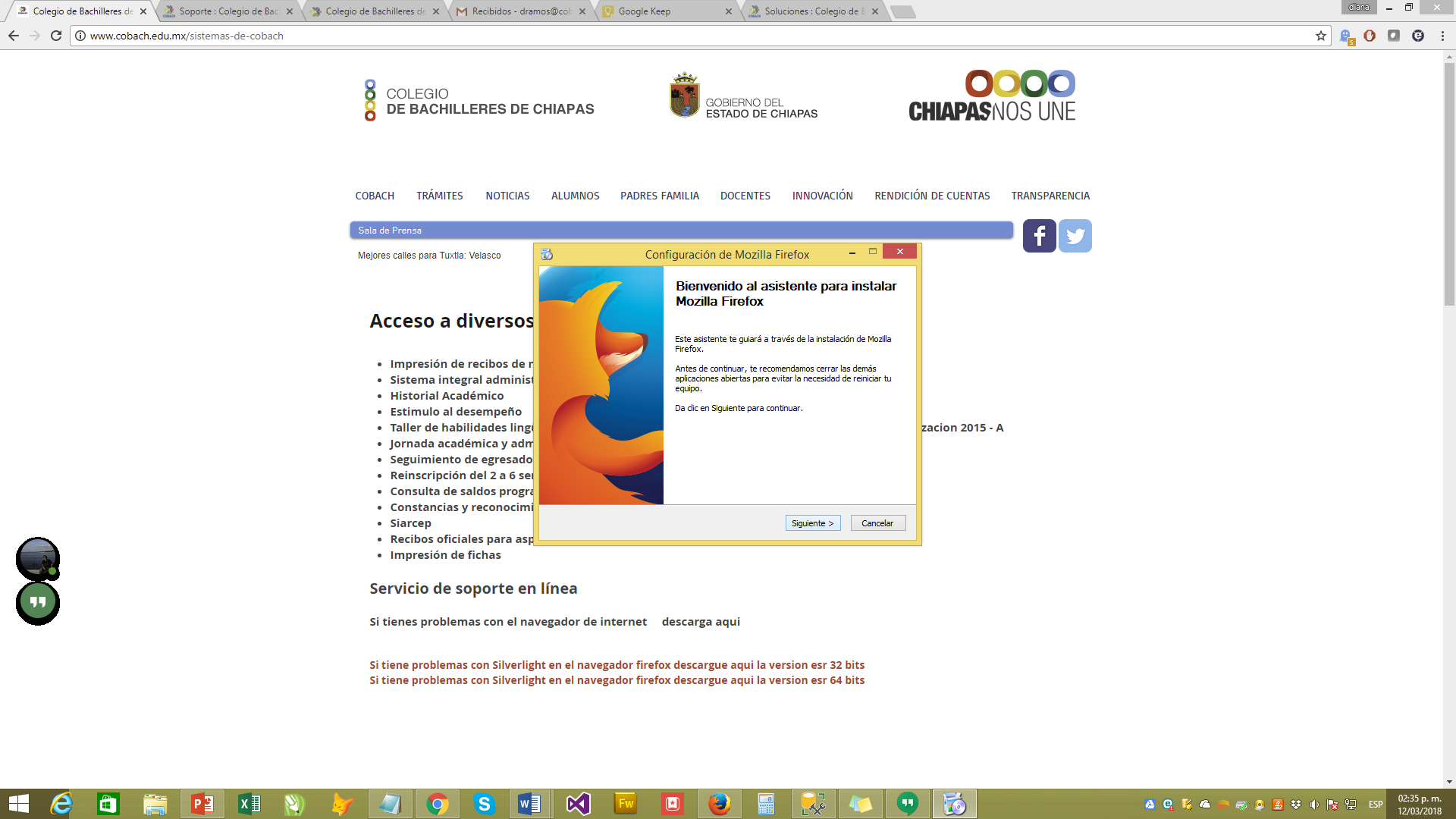 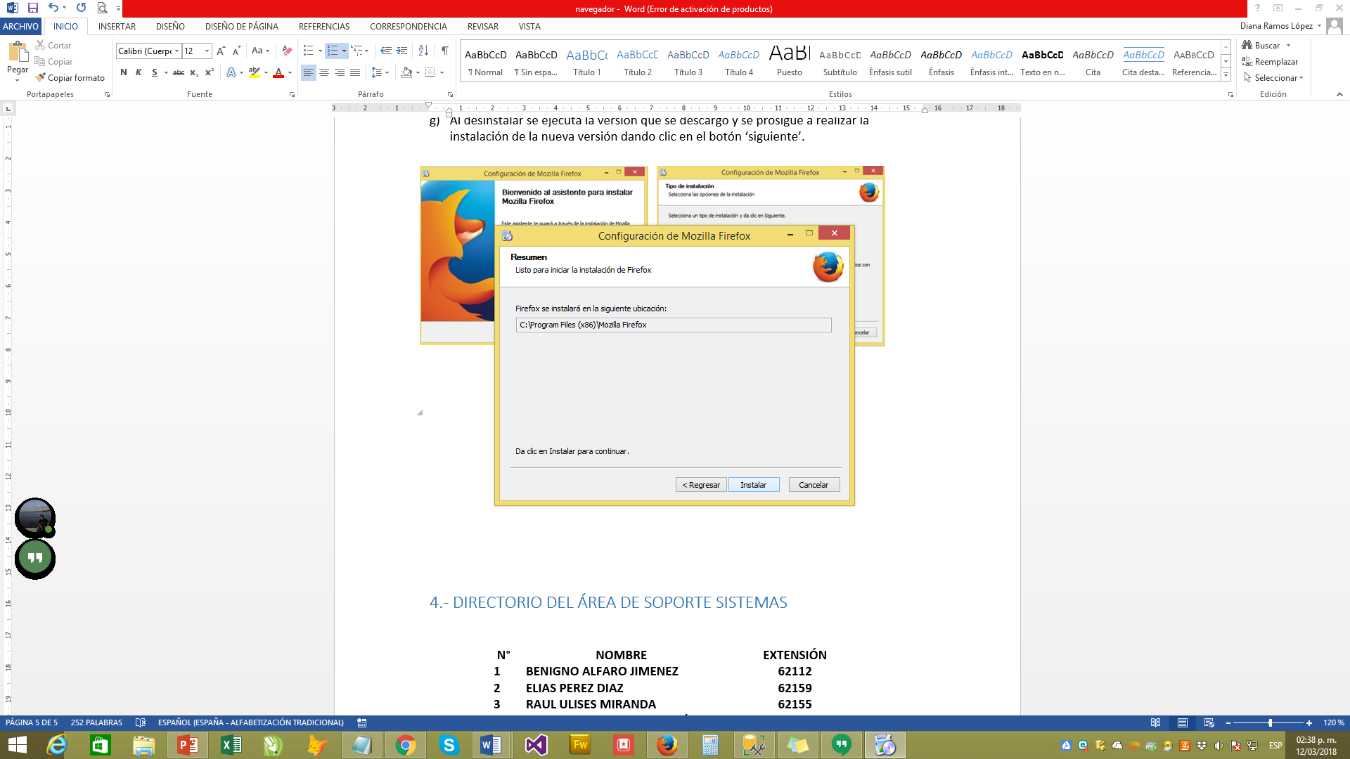 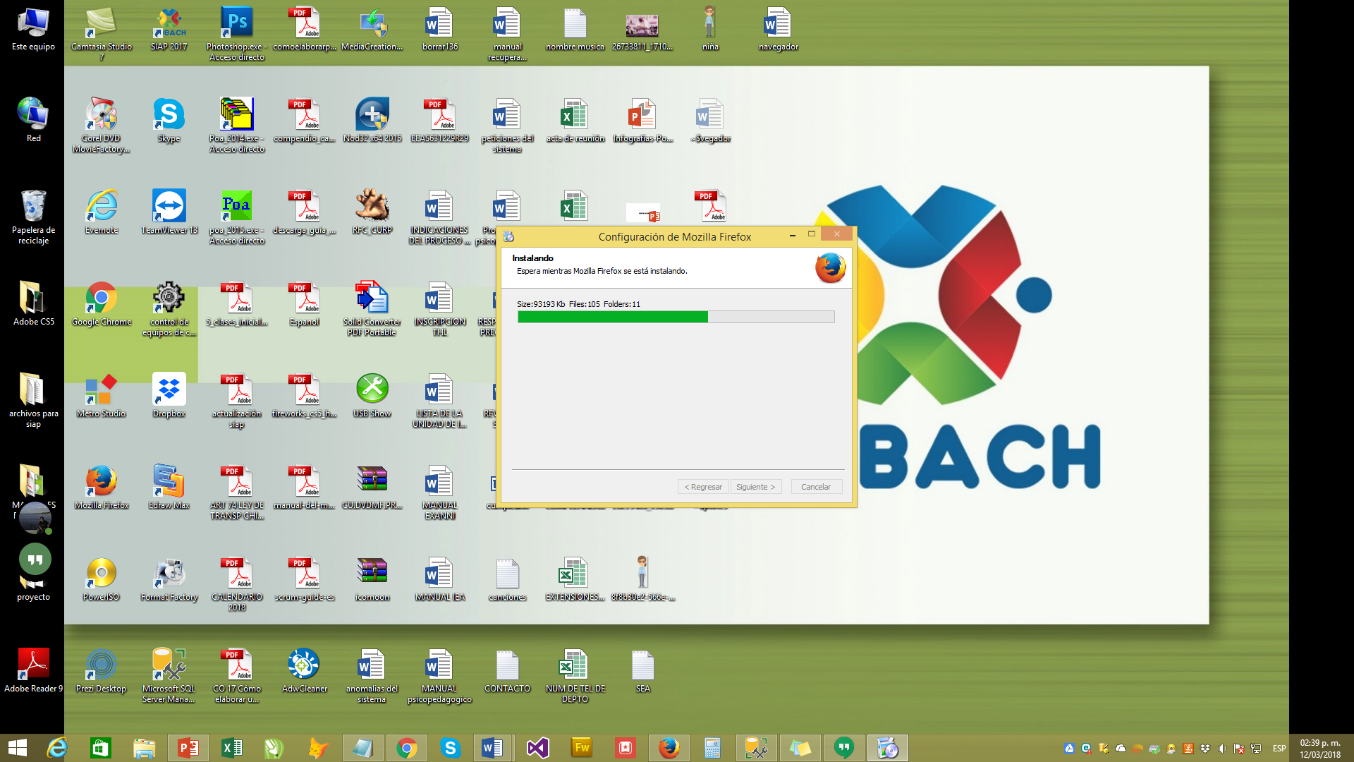 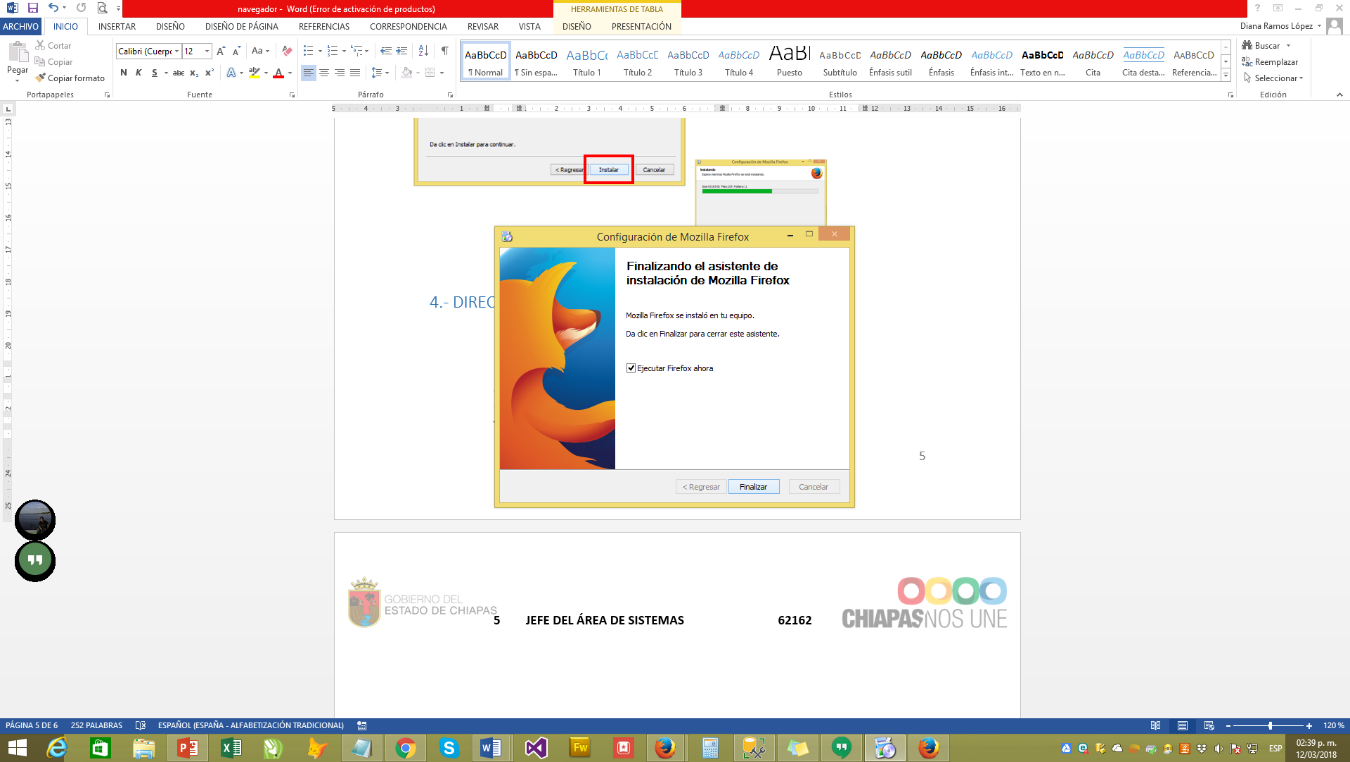 Al terminar de instalar presiona el botón de Finalizar, y volvemos a ingresar a la plataforma de esa manera queda solucionado el problema.4.- DIRECTORIO DEL ÁREA DE SOPORTE SISTEMASN°NOMBREEXTENSIÓN1BENIGNO ALFARO JIMENEZ621122ELIAS PEREZ DIAZ621593RAUL ULISES MIRANDA621554DIANA ELIZABETH RAMOS LÓPEZ621575JEFE DEL ÁREA DE SISTEMAS62162